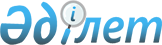 Егіндікөл аудандық мәслихаттың 2019 жылғы 24 желтоқсандағы № 6С42-2 "2020-2022 жылдарға арналған аудандық бюджет туралы" шешіміне өзгерістер енгізу туралыАқмола облысы Егіндікөл аудандық мәслихатының 2020 жылғы 27 наурыздағы № 6С45-4 шешімі. Ақмола облысының Әділет департаментінде 2020 жылғы 30 наурызда № 7773 болып тіркелді
      Қазақстан Республикасының 2008 жылғы 4 желтоқсандағы Бюджет кодексінің 106 бабының 4 тармағына, "Қазақстан Республикасындағы жергілікті мемлекеттік басқару және өзін-өзі басқару туралы" Қазақстан Республикасының 2001 жылғы 23 қаңтардағы Заңының 6 бабының 1 тармағының 1) тармақшасына сәйкес Егіндікөл аудандық мәслихаты ШЕШІМ ҚАБЫЛДАДЫ:
      1. Егіндікөл аудандық мәслихатының "2020 - 2022 жылдарға арналған аудандық бюджет туралы" 2019 жылғы 24 желтоқсандағы № 6С42-2 (Нормативтік құқықтық актілерді мемлекеттік тіркеу тізілімінде № 7638 тіркелген, 2020 жылғы 17 қаңтарда Қазақстан Республикасы нормативтiк құқықтық актiлерiнiң электрондық түрдегі эталондық бақылау банкiнде жарияланған) шешіміне келесі өзгерістер енгізілсін:
      1 тармақ жаңа редакцияда баяндалсын:
      "1. 2020 – 2022 жылдарға арналған аудандық бюджет тиісінше 1, 2, 3-қосымшаларға сәйкес, оның ішінде 2020 жылға келесі көлемдерде бекітілсін:
      1) кірістер – 1 461 329,0 мың теңге, оның ішінде:
      салықтық түсімдер – 205 168,0 мың теңге;
      салықтық емес түсімдер – 4 640,0 мың теңге;
      негізгі капиталды сатудан түсетін түсімдер – 2 196,0 мың теңге;
      трансферттер түсімі – 1 249 325,0 мың теңге;
      2) шығындар – 1 588 223,9 мың теңге;
      3) таза бюджеттік кредиттеу – 20 187,0 мың теңге, оның ішінде:
      бюджеттік кредиттер – 27 835,0 мың теңге;
      бюджеттік кредиттерді өтеу – 7 648,0 мың теңге;
      4) қаржы активтерімен операциялар бойынша сальдо – 9 900,0 мың теңге, оның ішінде:
      қаржы активтерін сатып алу – 14 900,0 мың теңге;
      мемлекеттің қаржы активтерін сатудан түсетін түсімдер – 5 000,0 мың теңге;
      5) бюджет тапшылығы (профициті) – -156 981,9 мың теңге;
      6) бюджет тапшылығын қаржыландыру (профицитін пайдалану) – 156 981,9 мың теңге:
      қарыздар түсімі – 27 835,0 мың теңге;
      қарыздарды өтеу – 7 648,0 мың теңге;
      бюджет қаражатының пайдаланылатын қалдықтары – 136 794,9 мың теңге.";
      көрсетілген шешімінің 1 қосымшасы осы шешімнің қосымшасына сәйкес жаңа редакцияда баяндалсын.
      2. Осы шешім Ақмола облысының Әділет департаментінде мемлекеттік тіркелген күнінен бастап күшіне енеді және 2020 жылдың 1 қаңтарынан бастап қолданысқа енгізіледі.
      "КЕЛІСІЛДІ" 2020 жылға арналған аудандық бюджет
					© 2012. Қазақстан Республикасы Әділет министрлігінің «Қазақстан Республикасының Заңнама және құқықтық ақпарат институты» ШЖҚ РМК
				
      Егіндікөл аудандық
мәслихат сессиясының
төрағысы

Л.Шевцова

      Егіндікөл аудандық
мәслихатының хатшысы

Б.Абилов

      Егіндікөл ауданының әкімдігі
Егіндікөл аудандық
мәслихатының
2020 жылғы 27 наурыздағы
№ 6С45-4 шешіміне
қосымшаЕгіндікөл аудандық
мәслихатының
2019 жылғы 24 желтоқсандағы
№ 6С42-2 шешіміне
1 қосымша
Санаты
Санаты
Санаты
Санаты
Сома, мың теңге
Сыныбы
Сыныбы
Сыныбы
Сома, мың теңге
Кіші сыныбы
Кіші сыныбы
Сома, мың теңге
Атауы
Сома, мың теңге
I. Кірістер
1 461 329,0
1
Салықтық түсімдер
205 168,0
01
Табыс салығы
1 886,0
2
Жеке табыс салығы
1 886,0
03
Әлеуметтiк салық
117 427,0
1
Әлеуметтік салық
117 427,0
04
Меншiкке салынатын салықтар
33 040,0
1
Мүлiкке салынатын салықтар
29 680,0
5
Бірыңғай жер салығы
3 360,0
05
Тауарларға, жұмыстарға және қызметтерге салынатын iшкi салықтар
31 768,0
2
Акциздер
350,0
3
Табиғи және басқа да ресурстарды пайдаланғаны үшiн түсетiн түсiмдер
29 280,0
4
Кәсiпкерлiк және кәсiби қызметтi жүргiзгенi үшiн алынатын алымдар
2 138,0
08
Заңдық маңызы бар әрекеттерді жасағаны және (немесе) оған уәкілеттігі бар мемлекеттік органдар немесе лауазымды адамдар құжаттар бергені үшін алынатын міндетті төлемдер
21 047,0
1
Мемлекеттік баж
21 047,0
2
Салықтық емес түсiмдер
4 640,0
01
Мемлекеттік меншіктен түсетін кірістер
2 706,0
5
Мемлекет меншігіндегі мүлікті жалға беруден түсетін кірістер
2 697,0
7
Мемлекеттік бюджеттен берілген кредиттер бойынша сыйақылар
9,0
06
Басқа да салықтық емес түсiмдер
1 934,0
1
Басқа да салықтық емес түсiмдер
1 934,0
3
Негізгі капиталды сатудан түсетін түсімдер
2 196,0
03
Жердi және материалдық емес активтердi сату
2 196,0
1
Жерді сату
2 196,0
4
Трансферттер түсімі
1 249 325,0
02
Мемлекеттiк басқарудың жоғары тұрған органдарынан түсетiн трансферттер
1 249 325,0
2
Облыстық бюджеттен түсетiн трансферттер
1 249 325,0
Функционалдық топ
Функционалдық топ
Функционалдық топ
Функционалдық топ
Сома, мың теңге
Бюджеттік бағдарламалардың әкімшісі
Бюджеттік бағдарламалардың әкімшісі
Бюджеттік бағдарламалардың әкімшісі
Сома, мың теңге
Бағдарлама
Бағдарлама
Сома, мың теңге
Атауы
Сома, мың теңге
II. Шығындар
1 588 223,9
01
Жалпы сипаттағы мемлекеттiк қызметтер
196 498,0
01
112
Аудан (облыстық маңызы бар қала) мәслихатының аппараты
22 036,0
001
Аудан (облыстық маңызы бар қала) мәслихатының қызметін қамтамасыз ету жөніндегі қызметтер
21 636,0
003
Мемлекеттік органның күрделі шығыстары
400,0
01
122
Аудан (облыстық маңызы бар қала) әкімінің аппараты
120 458,0
01
122
001
Аудан (облыстық маңызы бар қала) әкімінің қызметін қамтамасыз ету жөніндегі қызметтер
115 658,0
01
122
003
Мемлекеттік органның күрделі шығыстары
4 800,0
01
459
Ауданның (облыстық маңызы бар қаланың) экономика және қаржы бөлімі
26 228,0
13
001
Ауданның (облыстық маңызы бар қаланың) экономикалық саясаттын қалыптастыру мен дамыту, мемлекеттік жоспарлау, бюджеттік атқару және коммуналдық меншігін басқару саласындағы мемлекеттік саясатты іске асыру жөніндегі қызметтер
25 232,0
01
459
003
Салық салу мақсатында мүлікті бағалауды жүргізу
255,0
01
459
010
Жекешелендіру, коммуналдық меншікті басқару, жекешелендіруден кейінгі қызмет және осыған байланысты дауларды реттеу 
741,0
13
471
Ауданның (облыстық маңызы бар қаланың) білім, дене шынықтыру және спорт бөлімі
11 236,0
13
001
Жергілікті деңгейде білім, дене шынықтыру және спорт саласындағы мемлекеттік саясатты іске асыру жөніндегі қызметтер
11 236,0
13
495
Ауданның (облыстық маңызы бар қаланың) сәулет, құрылыс, тұрғын үй-коммуналдық шаруашылығы, жолаушылар көлігі және автомобиль жолдары бөлімі
16 540,0
13
001
Жергілікті деңгейде сәулет, құрылыс, тұрғын үй-коммуналдық шаруашылық, жолаушылар көлігі және автомобиль жолдары саласындағы мемлекеттік саясатты іске асыру жөніндегі қызметтер
16 540,0
02
Қорғаныс
2 283,0
02
122
Аудан (облыстық маңызы бар қала) әкімінің аппараты
2 283,0
02
122
005
Жалпыға бірдей әскери міндетті атқару шеңберіндегі іс-шаралар
1 115,0
02
122
006
Аудан (облыстық маңызы бар қала) ауқымындағы төтенше жағдайлардың алдын алу және оларды жою
1 070,0
02
122
007
Аудандық (қалалық) ауқымдағы дала өрттерінің, сондай-ақ мемлекеттік өртке қарсы қызмет органдары құрылмаған елдi мекендерде өрттердің алдын алу және оларды сөндіру жөніндегі іс-шаралар
98,0
03
Қоғамдық тәртіп, қауіпсіздік, құқықтық, сот, қылмыстық-атқару қызметі
1 190,0
495
Ауданның (облыстық маңызы бар қаланың) сәулет, құрылыс, тұрғын үй-коммуналдық шаруашылығы, жолаушылар көлігі және автомобиль жолдары бөлімі
1 190,0
019
Елдi мекендерде жол қозғалысы қауiпсiздiгін қамтамасыз ету
1 190,0
04
Бiлiм беру
948 459,0
04
471
Ауданның (облыстық маңызы бар қаланың) білім, дене шынықтыру және спорт бөлімі
948 459,0
04
471
003
Мектепке дейінгі тәрбие мен оқыту ұйымдарының қызметін қамтамасыз ету
56 152,0
04
471
004
Жалпы білім беру
809 645,0
04
471
009
Ауданның (облыстық маңызы бар қаланың) мемлекеттік білім беру мекемелер үшін оқулықтар мен оқу-әдiстемелiк кешендерді сатып алу және жеткізу
10 950,0
04
471
020
Жетім баланы (жетім балаларды) және ата-аналарының қамқорынсыз қалған баланы (балаларды) күтіп-ұстауға асыраушыларына ай сайынғы ақшалай қаражат төлемдері
3 449,0
028
Балалар мен жасөспірімдерге спорт бойынша қосымша білім беру
18 837,0
04
471
040
Мектепке дейінгі білім беру ұйымдарында мемлекеттік білім беру тапсырысын іске асыруға
8 769,0
04
471
067
Ведомстволық бағыныстағы мемлекеттік мекемелер мен ұйымдардың күрделі шығыстары
40 657,0
06
Әлеуметтiк көмек және әлеуметтiк қамсыздандыру
86 975,0
451
Ауданның (облыстық маңызы бар қаланың) жұмыспен қамту және әлеуметтік бағдарламалар бөлімі
86 975,0
06
451
001
Жергілікті деңгейде халық үшін әлеуметтік бағдарламаларды жұмыспен қамтуды қамтамасыз етуді іске асыру саласындағы мемлекеттік саясатты іске асыру жөніндегі қызметтер 
22 014,0
06
451
002
Жұмыспен қамту бағдарламасы
15 963,0
06
451
005
Мемлекеттік атаулы әлеуметтік көмек 
14 379,0
06
451
006
Тұрғын үйге көмек көрсету
354,0
06
451
007
Жергілікті өкілетті органдардың шешімі бойынша мұқтаж азаматтардың жекелеген топтарына әлеуметтік көмек
9 991,0
06
451
010
Үйден тәрбиеленіп оқытылатын мүгедек балаларды материалдық қамтамасыз ету
494,0
06
451
011
Жәрдемақыларды және басқа да әлеуметтік төлемдерді есептеу, төлеу мен жеткізу бойынша қызметтерге ақы төлеу
40,0
06
451
014
Мұқтаж азаматтарға үйде әлеуметтiк көмек көрсету
537,0
06
451
017
Оңалтудың жеке бағдарламасына сәйкес мұқтаж мүгедектердi мiндеттi гигиеналық құралдармен қамтамасыз ету, қозғалуға қиындығы бар бірінші топтағы мүгедектерге жеке көмекшінің және есту бойынша мүгедектерге қолмен көрсететiн тіл маманының қызметтерін ұсыну 
373,0
06
451
023
Жұмыспен қамту орталықтарының қызметін қамтамасыз ету
16 798,0
050
Қазақстан Республикасында мүгедектердің құқықтарын қамтамасыз етуге және өмір сүру сапасын жақсарту
1 436,0
054
Үкіметтік емес ұйымдарда мемлекеттік әлеуметтік тапсырысты орналастыру
2 499,0
113
Төменгі тұрған бюджеттерге берілетін нысаналы ағымдағы трансферттер
2 097,0
07
Тұрғын үй-коммуналдық шаруашылық
9 094,0
495
Ауданның (облыстық маңызы бар қаланың) сәулет, құрылыс, тұрғын үй-коммуналдық шаруашылығы, жолаушылар көлігі және автомобиль жолдары бөлімі
9 094,0
007
Коммуналдық тұрғын үй қорының тұрғын үйін жобалау және (немесе) салу, реконструкциялау
5 004,0
008
Мемлекеттік тұрғын үй қорын сақтауды ұйымдастыру
199,0
016
Сумен жабдықтау және су бұру жүйесінің жұмыс істеуі
2 891,0
033
Инженерлік-коммуникациялық инфрақұрылымды жобалау, дамыту және (немесе) жайластыру
1 000,0
08
Мәдениет, спорт, туризм және ақпараттық кеңістiк
138 279,0
08
471
Ауданның (облыстық маңызы бар қаланың) білім, дене шынықтыру және спорт бөлімі
8 070,0
08
471
014
Аудандық (облыстық маңызы бар қалалық) деңгейде спорттық жарыстар өткiзу
2 311,0
08
471
015
Әртүрлi спорт түрлерi бойынша аудан (облыстық маңызы бар қала) құрама командаларының мүшелерiн дайындау және олардың облыстық спорт жарыстарына қатысуы
5 759,0
08
478
Ауданның (облыстық маңызы бар қаланың) ішкі саясат, мәдениет және тілдерді дамыту бөлімі
130 209,0
08
478
001
Ақпаратты, мемлекеттілікті нығайту және азаматтардың әлеуметтік сенімділігін қалыптастыру саласында жергілікті деңгейде мемлекеттік саясатты іске асыру жөніндегі қызметтер
15 819,0
08
478
004
Жастар саясаты саласында іс-шараларды іске асыру
500,0
08
478
005
Мемлекеттік ақпараттық саясат жүргізу жөніндегі қызметтер
11 732,0
08
478
007
Аудандық (қалалық) кiтапханалардың жұмыс iстеуi
23 722,0
08
478
008
Мемлекеттiк тiлдi және Қазақстан халқының басқа да тiлдерін дамыту
1 446,0
08
478
009
Мәдени-демалыс жұмысын қолдау
76 990,0
10
Ауыл, су, орман, балық шаруашылығы, ерекше қорғалатын табиғи аумақтар, қоршаған ортаны және жануарлар дүниесін қорғау, жер қатынастары
39 581,0
10
459
Ауданның (облыстық маңызы бар қаланың) экономика және қаржы бөлімі
8 221,0
10
459
099
Мамандарға әлеуметтік қолдау көрсету жөніндегі шараларды іске асыру
8 221,0
806
Ауданның (облыстық маңызы бар қаланың) ауыл шаруашылығы, жер қатынастары және кәсіпкерлік бөлімі
31 360,0
001
Жергілікті деңгейде ауыл шаруашылығын, жер қатынастарын реттеу және кәсіпкерлікті дамыту саласындағы мемлекеттік саясатты іске асыру жөніндегі қызметтер
29 120,0
017
Мемлекеттік органның күрделі шығыстары
400,0
021
Аудандардың, облыстық маңызы бар, аудандық маңызы бар қалалардың, кенттердiң, ауылдардың, ауылдық округтердiң шекарасын белгiлеу кезiнде жүргiзiлетiн жерге орналастыру
1 840,0
11
Өнеркәсіп, сәулет, қала құрылысы және құрылыс қызметі
4 961,5
495
Ауданның (облыстық маңызы бар қаланың) сәулет, құрылыс, тұрғын үй-коммуналдық шаруашылығы, жолаушылар көлігі және автомобиль жолдары бөлімі
4 961,5
005
Аудан аумағының қала құрылысын дамытудың кешенді схемаларын және елді мекендердің бас жоспарларын әзірлеу
4 961,5
12
Көлiк және коммуникация
8 799,0
495
Ауданның (облыстық маңызы бар қаланың) сәулет, құрылыс, тұрғын үй-коммуналдық шаруашылығы, жолаушылар көлігі және автомобиль жолдары бөлімі
8 799,0
023
Автомобиль жолдарының жұмыс істеуін қамтамасыз ету
8 799,0
13
Басқалар
500,0
13
459
Ауданның (облыстық маңызы бар қаланың) экономика және қаржы бөлімі
500,0
13
459
012
Ауданның (облыстық маңызы бар қаланың) жергілікті атқарушы органының резерві 
500,0
14
Борышқа қызмет көрсету
9,0
14
459
Ауданның (облыстық маңызы бар қаланың) экономика және қаржы бөлімі
9,0
14
459
021
Жергілікті атқарушы органдардың облыстық бюджеттен қарыздар бойынша сыйақылар мен өзге де төлемдерді төлеу бойынша борышына қызмет көрсету 
9,0
15
Трансферттер
151 595,4
15
459
Ауданның (облыстық маңызы бар қаланың) экономика және қаржы бөлімі
151 595,4
15
459
006
Пайдаланылмаған (толық пайдаланылмаған) нысаналы трансферттерді қайтару
45,4
038
Субвенциялар
151 550,0
III. Таза бюджеттік кредиттеу
20 187,0
Бюджеттік кредиттер
27 835,0
10
Ауыл, су, орман, балық шаруашылығы, ерекше қорғалатын табиғи аумақтар, қоршаған ортаны және жануарлар дүниесін қорғау, жер қатынастары
27 835,0
459
Ауданның (облыстық маңызы бар қаланың) экономика және қаржы бөлімі
27 835,0
018
Мамандарды әлеуметтік қолдау шараларын іске асыру үшін бюджеттік кредиттер
27 835,0
5
Бюджеттік кредиттерді өтеу
7 648,0
01
Бюджеттік кредиттерді өтеу
7 648,0
1
Мемлекеттік бюджеттен берілген бюджеттік кредиттерді өтеу
7 648,0
IV. Қаржы активтерімен операциялар бойынша сальдо
9 900,0
Қаржы активтерін сатып алу
14 900,0
13
Басқалар
14 900,0
495
Ауданның (облыстық маңызы бар қаланың) сәулет, құрылыс, тұрғын үй-коммуналдық шаруашылығы, жолаушылар көлігі және автомобиль жолдары бөлімі
14 900,0
065
Заңды тұлғалардың жарғылық капиталын қалыптастыру немесе ұлғайту
14 900,0
6
Мемлекеттің қаржы активтерін сатудан түсетін түсімдер
5 000,0
01
Мемлекеттің қаржы активтерін сатудан түсетін түсімдер
5 000,0
1
Қаржы активтерін ел ішінде сатудан түсетін түсімдер
5 000,0
V. Бюджет тапшылығы (профициті)
-156 981,9
VI. Бюджет тапшылығын қаржыландыру (профицитін пайдалану)
156 981,9
7
Қарыздар түсімі
27 835,0
01
Мемлекеттік ішкі қарыздар
27 835,0
2
Қарыз алу келісім-шарттары
27 835,0
16
Қарыздарды өтеу
7 648,0
459
Ауданның (облыстық маңызы бар қаланың) экономика және қаржы бөлімі
7 648,0
005
Жергілікті атқарушы органның жоғары тұрған бюджет алдындағы борышын өтеу
7 648,0
8
Бюджет қаражатының пайдаланылатын қалдықтары
136 794,9
01
Бюджет қаражаты қалдықтары
136 794,9
1
Бюджет қаражатының бос қалдықтары
136 794,9